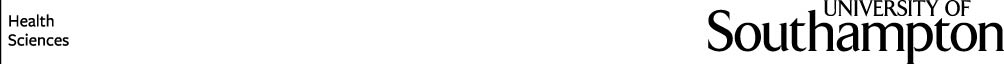 Clinical Academic Doctoral Fellowship Scheme 2018RESEARCH PROPOSAL FORM - CLINICAL ACADEMIC DOCTORAL FELLOWSHIP The application must be submitted electronically with your application Please contact the NHS organisation recruitment team if you require assistance with submitting this form or alternatively r.turk@soton.ac.uk1. Applicant 1. Applicant AddressTel No Email address 2. Programme of Research2. Programme of ResearchTitle of PhD:Title of PhD:Briefly describe the aims and objectives of the proposed research and show how it meets the current NHS priorities.Word limit – 500 wordsBriefly describe the aims and objectives of the proposed research and show how it meets the current NHS priorities.Word limit – 500 words